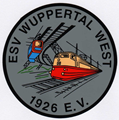 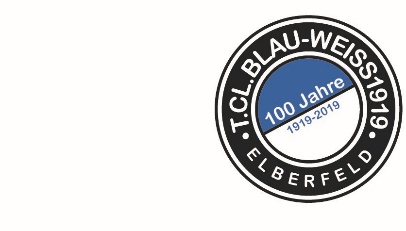 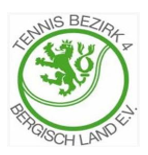            Einladung			zu den79. Bergischen Meisterschaften 2023 DTB-Ranglisten- und Leistungsklassen – Turnier                    Einstufung:  Herren A offen A-6-Turnier und Damen A offen A-6 TurnierIm Senioren - Bereich als S-7-Turnier (gilt als Qualifikation für die TVN-Meisterschaften)   von Sonntag, 21. Mai 2023 bis Samstag, 27. Mai 2022  Veranstalter Tennis Bezirk 4 (Bergisch Land) e.V. im TVN, Friedrich-Engels-Allee 275 b, 42285 Wuppertal
Tel:  0202 – 49606012 auf den Anlagen des  	TC Blau-Weiss Elberfeld, In der Beek 7, 42113 Wuppertal 	ESV Wuppertal West e.V. Homannstrasse 33b, 42327 WuppertalTurnierhotline: 0172/7050197 (erst nach der Auslosung erreichbar)E-Mail: turnierleitung@tvn-bezirk4.de Nebenrunden: Bei ausreichendem Interesse (Spieler müssen sich schriftlich anmelden) werden unter der Voraussetzung der organisatorischen Machbarkeit Nebenrunden für Verlierer des ersten Spiels bis zur zweiten Runde (ausschließlich als k.o.- Runden mit mind. 8 Teilnehmern) angeboten, wobei verschiedene Altersklassen zusammengelegt werden können. Meldeschluss für Nebenrunden ist Dienstagabend.Startgeld LK TurnierEinzel      30,00 €   pro Person	(plus € 5,-- DTB-Abgabe)Doppel    12,00 €   pro Person	(plus € 3,-- DTB-Abgabe nur bei alleiniger Doppelmeldung)A6 Ranglisten TurnierEinzel      30,00 €   pro Person	(plus € 8,-- DTB-Abgabe)Doppel    12,00 €   pro Person	(plus € 3,-- DTB-Abgabe nur bei alleiniger Doppelmeldung)Das Startgeld ist vor Spielbeginn in bar zu entrichten.Meldeschluss			Montag, 15. Mai 2022, 20:00 Uhr  Auslosung			Dienstag, 16. Mai 2022, um 17:00 Uhr  Ort					TC BW Elberfeld, In der Beek 7, 42113 WuppertalTurnierausschuss:	         	Heiko Lang, Udo Dabringhausen, Carsten Knippschild,    	 	         	Jürgen Liesert, Wolfgang LuchtenbergTurnierleitung:            	Jürgen Liesert (Turnierleiter), Wolfgang Luchtenberg, Rosemarie Warlich,                                        	Patrick Iber, Jan Biere, Andreas Pumplün, Alexander Kirschbaum Oberschiedsrichter:      	Patrick Iber (DTB-A), Wolfgang Luchtenberg (DTB-B),   	Alexander Kirschbaum (DTB-B) Ärztliche Betreuung:	Die diensthabenden Ärzte der umliegenden Krankenhäuser   Presse:  			Friedemann Bräuer, Markus Schuberth, Turnierordnung:Das Turnier findet von Sonntag, dem 21. Mai 2023 bis Samstag, dem 27. Mai 2023 auf mindestens 7 Ascheplätzen (Finaltag 10 Plätze) des TC BW Elberfeld und auf 3 Plätzen des ESV Wuppertal statt. Auf beiden Platzanlagen werden jeweils Konkurrenzen bis zum Viertelfinale (Nebenrunden vorrangig beim ESV) ausgetragen. Bei witterungsbedingten Verzögerungen behält sich der Turnierausschuss vor, die Spiele in Hallen (Granulat-Boden) zu verlegen bzw. das Turnier bis zum Sonntag, dem 28.Mai 2023 zu verlängern. Entsprechende Hallenschuhe werden benötigt. Soweit erforderlich, können Spiele auf Plätze benachbarter Clubs oder Hallen verlegt werden. Der Turnierausschuss hat das Recht, Felder zu verkleinern oder zu vergrößern, einzelne Konkurrenzen zu streichen oder zusammenzulegen, Spielzeiten zu ändern und Nennungen ohne Angabe von Gründen auch nach der automatisch generierten Anmeldebestätigung zurückzuweisen. Erst mit Aufnahme in die später veröffentlichte Zulassungsliste ist die Meldung angenommen. Teilnahmeberechtigt sind alle Spielerinnen und Spieler, die eine ID-Nummer haben, Mitglied eines Vereins des Tennis Bezirk 4 (Bergisch Land) e.V. sind und die das Startgeld bezahlt haben.                                                                              Es wird nach der Turnierordnung (unter Anwendung des Verhaltenskodex) und der Ranglistenordnung des DTB sowie dessen Richtlinien für LK-Turniere gespielt. Es wird mit 8er-, 16er- und 32er-Feldern im KO-Modus mit Haupt- und Nebenrunden gespielt, so dass jedem Spieler zwei Spiele garantiert werden. Die Verlierer/innen des ersten Spiels können in neu auszulosenden Nebenrunden weiterspielen, sofern sie sich in entsprechende Listen eingetragen haben.Bei allen Spielen entscheiden zwei Gewinnsätze. Bei einem Spielstand von 6:6 wird in beiden Sätzen die „Tiebreak-Regel“ angewandt. Bei Satzgleichstand wird ein Match-Tiebreak bis 10 gespielt. Ausnahme: Bei Dameneinzel A und Herreneinzel A wird im Hauptfeld der 3. Satz ausgespielt.Jede/r Teilnehmer/in erhält einen LK-Bonus von 0,1. Dieser wird pro Spieler und Kalenderjahr nur für einen der gemäß LK-DVO dafür in Frage kommenden Wettbewerbe gewährt und setzt voraus, dass mindestens ein vollständiges Einzelspiel (ohne Aufgabe) bestritten wurde.Mit Abgabe der Nennung erkennt jede Spielerin und jeder Spieler die Turnierordnung an. Der Turnierball ist Dunlop Fort Tournament (gelb). Es wird mit 3 Bällen im Einzel und 4 Bällen im Doppel gespielt.  Die Spielzeiten sind Sonntag, 21. Mai 			ab 09.00 Uhr Montag, 22. Mai bis Freitag, 26. Mai 	ab 14:00 Uhr vornehmlich Senioren (sonst ab 16.00 Uhr)Samstag, 27. Mai 			ab 09.00 UhrIm Interesse einer reibungslosen Abwicklung des Turniers müssen die Spieler/innen zu dem im Spielplan angesetzten Spieltermin spielbereit sein. Nur bei der Anmeldung mitgeteilte Terminwünsche werden berücksichtigt, soweit diese mit dem geordneten Fortgang des Turniers zu vereinbaren sind. Im Laufe des Turniers vorgetragene Terminwünsche werden nicht berücksichtigt.Spieler/innen, die an zwei Konkurrenzen teilnehmen, müssen an jedem Turniertag spielbereit sein. Im Falle eines 5er-Kästchens müssen alle Spieler/innen am ersten Spieltag (= Sonntag) für zwei Spiele uneingeschränkt zur Verfügung stehen. Falls ein/e Spieler/in für zwei Konkurrenzen gemeldet hat, die beide als 5er-Kästchen gespielt werden, gibt es wegen der komplizierten Organisation keinerlei zeitliche Zugeständnisse. Wer zu dem von der Turnierleitung vorgegebenen und am Abend vorher im Internet bekanntgegebenen Termin nicht antritt, wird gestrichen und sein Spiel wird mit „nicht angetreten“ eingetragen. Die Konsequenzen daraus sind in der Turnierordnung des DTB nachzulesen. Benachrichtigung: Spätestens am Donnerstag, 18. Mai 2023 werden alle ersten Spieltermine und Tableaus auf der TurnierHomepage  http://tvn-bezirk4.deunter           Bergische Meisterschaften > Sommer 2023  Aktive - offene KlasseAktive - offene Klasse ab LK 12,0Seniorenund bei mybigpoint in gleicher Weise veröffentlicht.Außerdem erfolgt eine personalisierte automatische E-Mail-Benachrichtigung an die in der Meldung angegebene Mailadresse. Am Abend eines jeden Turniertages werden die Ergebnisse und nächsten Spieltermine auf den gleichen Plattformen veröffentlicht. Die Termine sind bindend.Angemeldete Teilnehmer dürfen die Anlage während der Spielzeit nur nach Absprache mit der Turnierleitung verlassen. Spieler, die 15 Minuten nach Spielaufruf nicht spielbereit sind, können gestrichen werden.PreiseHerren A offen Preisgeld von € 1.000, - (A-6-Turnier)Sieger: € 500, -- €, Finalist: € 250,-- €, Halbfinalisten: 125,-- €Damen A offen Preisgeld von € 1.000, - (A-6-Turnier)Siegerin: € 500,--, Finalistin: € 250,-- Halbfinalisten: €125,--In den anderen Disziplinen stehen Sachpreise in Höhe von ca. € 2.300, - zur Verfügung. Die Siegerinnen und Sieger erhalten eine Wildcard für die TVN-Meisterschaften, zu denen man sich aber noch separat anmelden muss. Nicht gewünschte Wildcards werden an die Finalistin/den Finalisten weitergegeben.Trainingsmöglichkeiten sind während des Turniers nicht gegeben. Mit der Anmeldung ist jeder Teilnehmer und jede Teilnehmerin damit einverstanden, dass die Medien incl. Internet über das Ereignis informiert werden, wobei auch personenbezogene Meldedaten einschließlich ergebnisbezogener Fotos und Bilder von Teilnehmern veröffentlicht werden. Wer dem nicht zustimmt, muss dies bei der Anmeldung unter „Bemerkungen“ deutlich erklären.Haftungsausschluss: Der Veranstalter übernimmt keine Haftung bei Unfällen, Diebstahl und anderen Schadensfällen. Mit der Anmeldung wird der Haftungsausschluss anerkannt. Nennungen (nachstehende Links finden Sie auch auf der Bezirks-Homepage) ausschließlich übermybigpoint (kostenfreie Registrierung notwendig/danach sind alle persönlichen Daten hinterlegt)Meldung BM 2023 - Aktive offene KlasseMeldung BM 2023 - Aktive offene Klasse ab LK 12,0Meldung BM 2023 - SeniorenDie Annahme der Meldungen erfolgt nach Nennungseingang. Jeder Spieler darf nur maximal zwei Disziplinen (nur 1 Einzel und 1 Doppel) melden. Tennis Bezirk 4 (Bergisch Land) e.V.  Februar 2023 / Der VorstandEinzelwettbewerbeEinzelwettbewerbeEinzelwettbewerbeEinzelwettbewerbeEinzelwettbewerbeEinzelwettbewerbeDamenDamenHauptfeldHerrenHerrenHauptfeld1)Damen A offen169)Herren A offen242)Damen B (ab LK 12-25)1610)Herren B (ab LK 12-25)243)Damen 301611)Herren 30244)Damen 401612)Herren 40245)Damen 501613)Herren 50246)Damen 55814)Herren 55167)Damen 60815)Herren 60128)Damen 65816)Herren 651217)Herren 70818)Herren 758DoppelwettbewerbeDoppelwettbewerbeDoppelwettbewerbeDoppelwettbewerbeDoppelwettbewerbeDoppelwettbewerbe19)Damen1625)Herren1620)Damen 301226)Herren 301221)Damen 40827)Herren 401222)Damen 50828)Herren 501223)Damen 60829)Herren 55824)Damen 65830)Herren 60831)Herren 65832)Herren 70833)Herren 758